СОВЕТ ДЕПУТАТОВ МУНИЦИПАЛЬНОГО ОБРАЗОВАНИЯ«НОВОДУГИНСКИЙ РАЙОН» СМОЛЕНСКОЙ ОБЛАСТИР Е Ш Е Н И Еот «24» декабря 2021 года                                                                                       № 95Об утверждении перечня индикаторов риска нарушения обязательных требований при осуществлении муниципального контроля на автомобильном транспорте, городском наземном электрическом транспорте и в дорожном хозяйстве вне границ населенных пунктов на территории муниципального образования «Новодугинский район» Смоленской областиВ соответствии с частью 9 статьи 23 Федерального закона от 31 июля 2020 г. № 248-ФЗ «О государственном контроле (надзоре) и муниципальном контроле в Российской Федерации», Положения о муниципальном контроле на автомобильном транспорте, городском наземном электрическом транспорте и в дорожном хозяйстве на территории муниципального образования «Новодугинский район» Смоленской области, утвержденного решением Совета депутатов муниципального образования «Новодугинский район» Смоленской области от 26.08.2021 № 57 «Об утверждении положения о муниципальном контроле на автомобильном транспорте, городском наземном электрическом транспорте и в дорожном хозяйстве на территории муниципального образования «Новодугинский район» Смоленской области» Совет депутатов муниципального образования «Новодугинский район» Смоленской области РЕШИЛ:Утвердить перечень индикаторов риска нарушения обязательных требований при осуществлении муниципального контроля на автомобильном транспорте, городском наземном электрическом транспорте и в дорожном хозяйстве вне границ населенных пунктов на территории муниципального образования «Новодугинский район» Смоленской области, согласно приложению к настоящему решению.Настоящее решение подлежит размещению на официальном сайте Администрации муниципального образования «Новодугинский район» Смоленской области.Настоящее решение вступает в силу с 01.01.2022г.УТВЕРЖДЕНОрешением Совета депутатов    муниципального образования «Новодугинский район» Смоленской области  от «24» декабря 2021 г. № 95Переченьиндикаторов риска нарушения обязательных требований при осуществлении муниципального контроля на автомобильном транспорте, городском наземном электрическом транспорте и в дорожном хозяйстве вне границ населенных пунктов на территории муниципального образования «Новодугинский район» Смоленской области1. Признаки нарушения эксплуатации объектов дорожного сервиса, размещенных в полосах отвода и (или) придорожных полосах автомобильных дорог общего пользования.2. Признаки нарушения требований к работам по капитальному ремонту, ремонту и содержанию автомобильных дорог общего пользования и искусственных дорожных сооружений на них (включая требования к дорожно - строительным материалам и изделиям) в части обеспечения сохранности автомобильных дорог.3. Признаки нарушения правил перевозок по муниципальным маршрутам.4. Отсутствие на колодцах подземных инженерных коммуникаций, расположенных на автомобильных дорог местного значения, люков (крышек), а также нахождение колодцев подземных инженерных коммуникаций, расположенных на автомобильных дорог местного значения, люков (крышек) таких колодцев в поврежденном состоянии.5. Признаки повреждения дорожного покрытия, прилегающего к верхней (наружной) горловине колодца подземных инженерных коммуникаций, расположенного на автомобильной дороге местного значения.6. Отсутствие ограждения места повреждения дорожного покрытия, прилегающего к верхней (наружной) горловине колодца подземных инженерных коммуникаций, расположенного на автомобильной дороге местного значения, а также отсутствие ограждения места проведения работ по ремонту подземных инженерных коммуникаций и (или) освещения такого места.7. Признаки нарушения порядка проведения земляных работ в рамках дорожной сети местного значения.Председатель Совета депутатов муниципального образования«Новодугинский район» Смоленской области                       С.А.ГоринГлава муниципального образования                 «Новодугинский район»                                     Смоленской области                                                                                      В.В.Соколов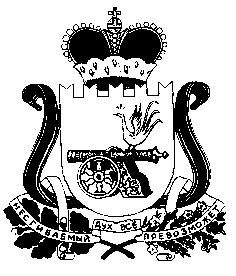 